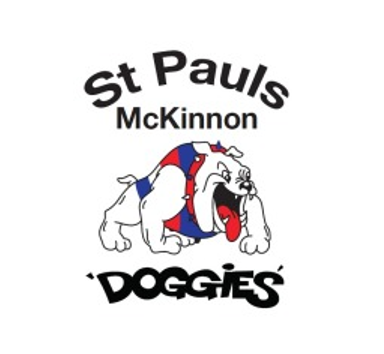 Mission Statement“To provide kids a safe, supportive and inclusive environment which develops, promotes and encourages participation in Australian Rules Football.”